SOLICITUD DE EQUIVALENCIA. POR ASIGNATURA(A completar por el alumno, una por asignatura)Corresponde al alumno/a.............................................................................................................................	El que suscribe, alumno/a de ........... año de la carrera .................................................…………………… ………............................………………………….  solicita se le reconozca equivalencia de estudios de la siguiente asignatura aprobada en ....................... año de la carrera ……................................................................ ……………………………………………………………en el año .………...........             Materia aprobada                                        		            Materia a reconocer por equivalencia......................................................					......................................................	Adjunta a la presente el programa debidamente autenticado y el certificado o constancia que acredita su aprobación.                                 .............................................................. de .................. de ..................			                               Firma del alumno/a A completar por el profesorConsidero que debe concederse la equivalencia  		☐Considero que debe concederse equivalencia parcial	☐No debe concederse					☐Fundamentación..................................................................................................................................................................................................................................................................................................................................................................................................................................................................................................................................................................................................................................................................................................................................................................................................., ............................................
......... de ................................ de ............		      		     Firma del profesor/a   Notificación del alumno/a ........................................…….                                                                                             		............................................                        Sello del establecimiento                                           Firma  y sello aclaratorio del Director/a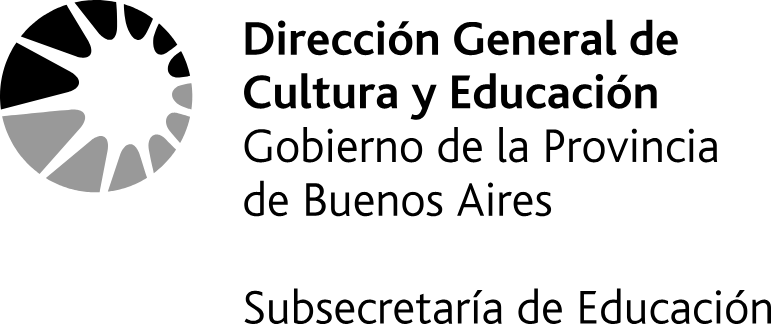 A14aDIRECCIÓN DE EDUCACIÓN SUPERIORINSTITUTO SUPERIOR DE FORMACIÓN DOCENTE y/o TÉCNICA Nº .......DIRECCIÓN DE EDUCACIÓN SUPERIORINSTITUTO SUPERIOR DE FORMACIÓN DOCENTE y/o TÉCNICA Nº .......